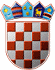          REPUBLIKA HRVATSKA
KRAPINSKO-ZAGORSKA ŽUPANIJA       ŽUPANIJSKA SKUPŠTINA      KLASA: 500-01/23-01/41URBROJ: 2140-01-23-3Krapina,  28. lipnja 2023.Na temelju članka 72. Zakona o zdravstvenoj zaštiti (Narodne novine, broj 100/18, 125/19 i 147/20, 119/22, 156/22 i 33/23) i članka 17. Statuta Krapinsko-zagorske županije (Službeni glasnik, broj 13/01, 5/06, 14/09, 11/13,  26/13, 13/18, 5/20, 10/21 i 15/21- pročišćeni tekst), Županijska skupština Krapinsko-zagorske županije na 13. sjednici održanoj dana 28. lipnja 2023. godine donijela jeODLUKUo izmjenama Odluke o osnivanju Zavoda za hitnu medicinu Krapinsko – zagorske županijeČlanak 1.U Odluci o osnivanju Zavoda za hitnu medicinu Krapinsko-zagorske županije („Službeni glasnik Krapinsko-zagorske županije“, broj 22/10 i 23/19, dalje u tekstu: Odluka o osnivanju)  u članku 3. podstavci 1. i 2. mijenjaju  se i glase:„– provodi mjere hitne medicine na području jedinice područne (regionalne) samouprave odnosno Grada Zagreba, a za osiguranje pravodobne i dostupne hitne medicine, sukladno općem aktu Hrvatskog zavoda za hitnu medicinu, provodi mjere hitne medicine na području jedinica područne (regionalne) samouprave odnosno Grada Zagreba s kojima teritorijalno graniči odnosno na području cijele Republike Hrvatske,– vodi propisanu dokumentaciju i izvješća te ih s podacima o svom radu i poslovanju dostavlja Hrvatskom zavodu za hitnu medicinu“.U istom članku podstavak 14. mijenja se i glasi:„- obavlja djelatnost sanitetskog prijevoza“.Članak 2. Članak 6. mijenja se i glasi:„Upravno vijeće upravlja Zavodom za hitnu medicinu.  Upravno vijeće ima sedam članova i čine ga predstavnici imenovani sukladno odredbama Zakona o zdravstvenoj zaštiti.         Osnivač imenuje predsjednika i tri člana.         Jednog člana imenuje Vlada Republike Hrvatske na prijedlog ministra.         Jednog člana upravnog vijeća imenuje Radničko vijeće Zavoda za hitnu medicinu, a jednog člana Stručno vijeće Zavoda za hitnu medicinu iz redova radnika ustanove sa završenim preddiplomskim i diplomskim sveučilišnim studijem ili integriranim preddiplomskim i diplomskim sveučilišnim studijem ili specijalističkim diplomskim studijem.   Članovi Upravnog vijeća moraju imati završen preddiplomski i diplomski sveučilišni studij ili integrirani preddiplomski i diplomski sveučilišni studij ili specijalistički diplomski studij, osim člana Upravnog vijeća kojeg imenuje Radničko vijeće Zavoda za hitnu medicinu. Mandat članova Upravnog vijeća traje četiri godine.“Članak 3.U članku 7., iza podstavka 10. dodaje se novi podstavak 11. koji glasi:„podnosi osnivaču godišnje izvješće o svome radu“.Dosadašnji podstavak 11. postaje podstavak 12.Članak 4.U članku 12. stavku 3. podstavak 4. mijenja se i glasi:„procjenjuje opravdanost korištenja lijekova posebnih listi lijekova Hrvatskog zavoda za zdravstveno osiguranje, te odobrava primjenu lijekova s posebne liste lijekova na prijedlog doktora medicine specijalista“.Iza podstavka 4. dodaju se novi podstavci 5.,6. i 7. koji glase:„dostavlja upravnom vijeću i ravnatelju Zavoda za hitnu medicinu ustanove tromjesečno financijsko izvješće o potrošnji lijekova s liste posebno skupih lijekova Hrvatskog zavoda za zdravstveno osiguranje; procjenjuje opravdanost korištenja lijekova koji nisu utvrđeni listom lijekova Hrvatskog zavoda za zdravstveno osiguranje ili kada osigurana osoba Hrvatskog zavoda za zdravstveno osiguranje ne ispunjava smjernice za primjenu lijeka utvrđene listom lijekova Hrvatskog zavoda za zdravstveno osiguranje u okviru indikacija odobrenih registracijskim statusom lijeka u Republici Hrvatskoj te odobrava njihovu primjenu na prijedlog doktora medicine specijalista; prati rezistenciju antimikrobnih lijekova u Zavodu za hitnu medicinu i donosi smjernice za primjenu rezervnih antibiotika“.Dosadašnji podstavak 5., koji postaje podstavak 8., mijenja se i glasi:„prati potrošnju lijekova i medicinskih proizvoda te predlaže mjere za racionalnu uporabu lijekova i medicinskih proizvoda u Zavodu za hitnu medicinu te dostavlja upravnom vijeću i ravnatelju izvješće o potrošnji lijekova s liste posebno skupih lijekova Hrvatskog zavoda za zdravstveno osiguranje i lijekova koji nisu utvrđeni listom lijekova Hrvatskog zavoda za zdravstveno osiguranje, najmanje svaka tri mjeseca, a koje sadrži i rezultate mjerenja ishoda liječenja.“Članak 5.U članku 13. stavku 4. podstavak 2. mijenja se i glasi:„ -  vodi registar Zavoda za hitnu medicinu o neželjenim ishodima liječenja sukladno propisima kojima se uređuje kvaliteta zdravstvene zaštite.“Članak 6.U članku 19. stavku 3. brojka i riječi „500.000,00 kuna (slovima:petstotisućakuna) zamjenjuju se brojkom i riječima „66.361,40 EUR (slovima: šezdesetšesttiućatristošezdesetjedaneuro i četrdeset centi“.Članak 7.Ova Odluka stupa na snagu osmi dan od dana objave u „Službenom glasniku Krapinsko-zagorske županije“.                                                                                                       PREDSJEDNIK								ŽUPANIJSKE SKUPŠTINE								             Zlatko ŠoršaDOSTAVITI:1. Upravni odjel za zdravstvo, socijalnu politiku, branitelje,    civilno društvo i mlade2. Zavod za hitnu medicinu Krapinsko-zagorske županije,3. Trgovački sud u Zagrebu,4. Ministarstvo zdravstva,5. „Službeni glasnik Krapinsko-zagorske županije“, za objavu,6. Za Zbirku isprava,7. Za prilog Zapisniku,8. Pismohrana.